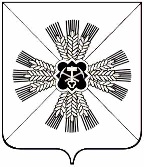 КЕМЕРОВСКАЯ ОБЛАСТЬАДМИНИСТРАЦИЯ ПРОМЫШЛЕННОВСКОГО МУНИЦИПАЛЬНОГО ОКРУГАПОСТАНОВЛЕНИЕот «19» апреля 2021 г. № 695-Ппгт. ПромышленнаяОб итогах реализации в 2020 году муниципальной программы «Функционирование муниципального автономного учреждения «Многофункциональный центр предоставления государственных и муниципальных услуг в Промышленновском муниципальном округе»  на 2018 - 2022 годыЗаслушав и обсудив на коллегии администрации Промышленновского муниципального округа  информацию  заместителя главы Промышленновского муниципального округа А.А. Зарубиной об итогах реализации в 2020 году муниципальной программы «Функционирование муниципального автономного учреждения «Многофункциональный центр предоставления государственных и муниципальных услуг в Промышленновском муниципальном округе» на 2018 - 2022 годы (далее – программа):Принять к сведению информацию об исполнении программы. Директору программы обеспечить выполнение мероприятий и индикаторов муниципальной программы «Функционирование муниципального автономного учреждения «Многофункциональный центр предоставления государственных и муниципальных услуг в Промышленновском муниципальном округе»  на 2018 - 2022 годы.Настоящее постановление подлежит размещению на официальном сайте администрации Промышленновского муниципального округа в сети Интернет.Контроль за исполнением настоящего постановления возложить на заместителя главы Промышленновского муниципального округа  А.А. Зарубину. Настоящее постановление вступает в силу со дня подписания.Исп. Л.Н.Жданова  Тел. 71917                                   ГлаваПромышленновского муниципального округа Д.П. Ильин